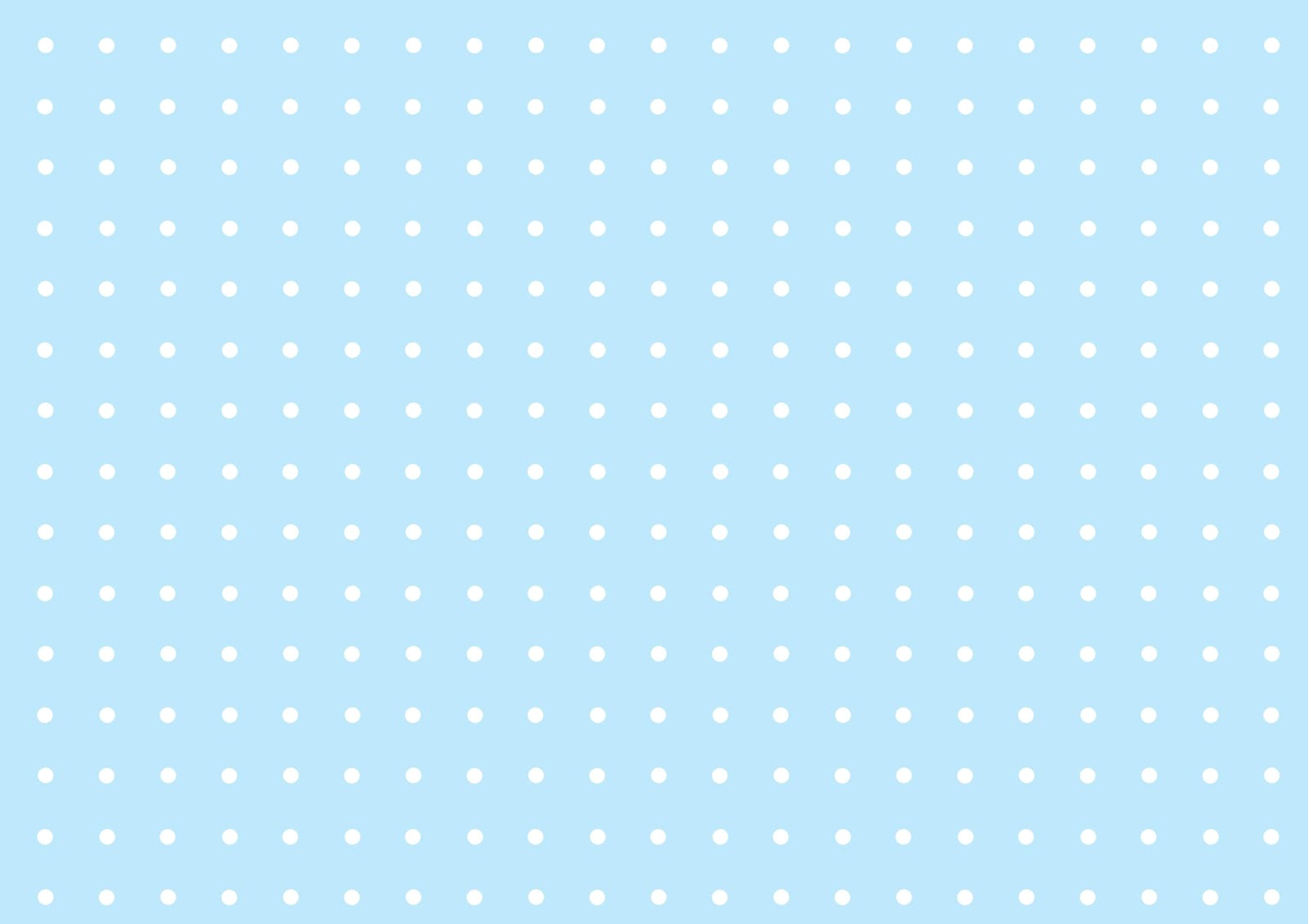 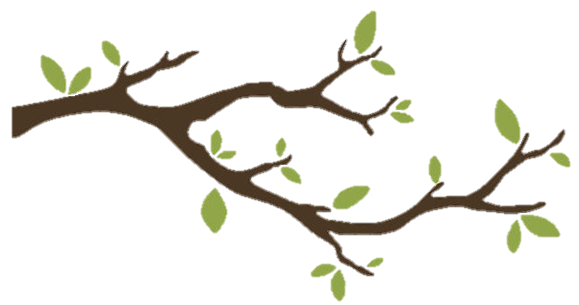 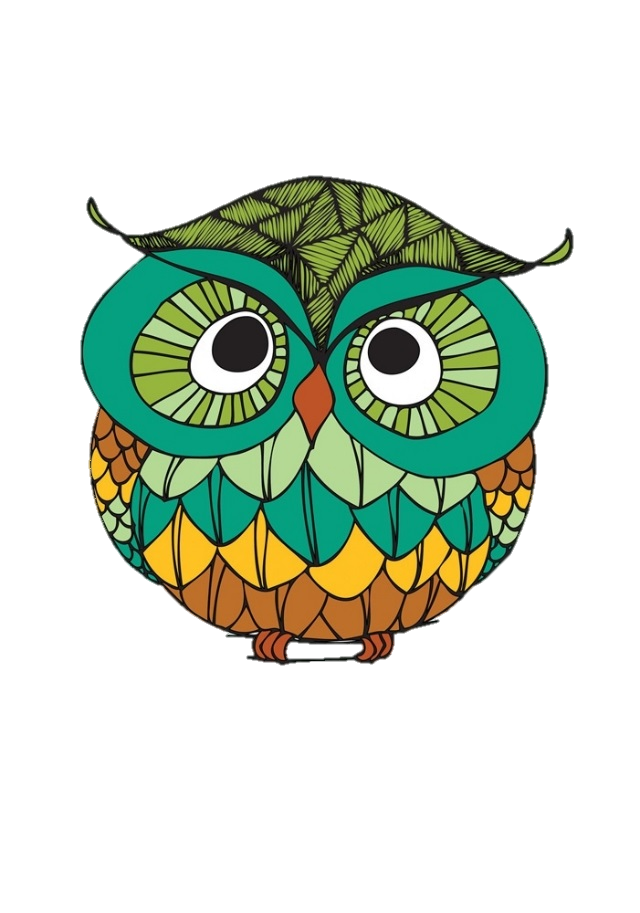 АННОТАЦИЯДанное методическое пособие содержит дидактический и иллюстративный материал, используемый в игровой форме для развития речи детей, мелкой моторики рук, внимательности, пространственного воображения, логики, мышления, самостоятельности, инициативности, восприятия (тактильное, зрительное, пространственное), формирует навыки сотрудничества со сверстниками и взрослыми, умение понимать обращенную речь с опорой и без опоры на наглядностьМетодическое пособие предназначено для специалистов (учитель-логопед, педагог-психолог), воспитателей младших групп дошкольных образовательных учреждений и родителей. Может быть использовано в самостоятельной и организованной совместной образовательной деятельности, а также для диагностики речевого развития детей младшего дошкольного возраста.Автор методического пособия: Франк Евгения Олеговна, учитель-логопед первой квалификационной категории МАДОУ «Детский сад № 22 «Планета детства», город Ханты-Мансийск. ПОЯСНИТЕЛЬНАЯ ЗАПИСКАРабота по развитию речи детей занимает одно из центральных мест в дошкольном образовательном учреждении, это объясняется важностью периода дошкольного детства в речевом становлении ребенка. Значимость речевого развития дошкольников подтверждается и Федеральным государственным образовательным стандартом дошкольного образования, в котором выделена образовательная область «Речевое развитие». Младший дошкольный возраст является самым благоприятным периодом для развития речи ребенка. У детей продолжается интенсивное накопление запаса слов, они активно осваивают правила словообразования, грамматический строй родной речи. Слово становится инструментом познания и мышления.  Младший дошкольный возраст наиболее сензитивен для возникновения и закрепления активности в познании мира, любознательности, желании учиться и обогащать свой внутренний мир. Задача взрослого на данном этапе – активно способствовать развитию возникшего познавательного интереса ребёнка. Основным видом деятельности детей дошкольного возраста является игра. «Игра – это искра, зажигающая огонёк пытливости и любознательности». (В.А. Сухомлинский). В ней ребенок реализует свои возможности, организует и осмысливает свой опыт, обменивается информацией с другими детьми, учится выражать свои чувства и управлять ими. Для выработки устойчивого интереса к занятиям, ускоренного достижения положительного результата было разработано многофункциональное методическое пособие «Умная книжка». «Умная книжка» имеет развивающее, обучающее и воспитывающее значение. Её можно использовать не только на любых видах занятий, развлечений, в игровой и самостоятельной деятельности детей, а также при диагностике речевого развития. Это пособие направлено на пополнение предметно-развивающей среды в детском саду, что является одним из важнейших критериев оценки качества образования. Пособие разработано учителем-логопедом в целях организации занятий по основной образовательной программе дошкольного образования МАДОУ «Детский сад №22 «Планета детства».Цель: формирование устной речи и навыков речевого общения с окружающими на основе овладения литературным языком. Задачи:развивать умение понимать обращенную речь с опорой  и без опоры на наглядность;развивать умение отвечать на вопросы, используя форму простого предложения или высказывания из  2 – 3 простых фраз;развивать умение использовать в речи правильное сочетание прилагательных и существительных в роде, падеже;развивать звуковую и интонационную культуру речи, фонематический слух, артикуляционную  и мелкую моторику; обогащать словарь детей за счет расширения представлений о людях, предметах, объектах природы ближайшего окружения, их действиях, ярко выраженных особенностях.Актуальность пособия определяется тем, что речь - великий дар природы, благодаря которому люди получают широкие возможности общения друг с другом. Однако на появление и становление речи природа отводит человеку очень мало времени – дошкольный возраст. Именно в этот период создаются благоприятные условия для развития устной речи, закладывается фундамент для письменных форм речи (чтения и письма) и последующего речевого и языкового развития ребенка.Речь является важнейшей психической функцией человека и ярким показателем развития ребенка. Имеется много исследований, которые с большой убедительностью показали, что все психические процессы: восприятие, память, внимание, мышление, воображение - развиваются через речь (Л. С. Выготский, А. А. Леонтьев, А. Р. Лурия и другие).Как показывает практика, большое количество детей поступает в школу с нарушениями речи. Очень серьезно возникает вопрос о чистоте детской речи. В школе недостатки речи могут вызвать неуспеваемость, страдает письменная речь. Младшие школьники преимущественно пишут так, как говорят. Между чистотой звучания детской речи и орфографической грамотностью установлена тесная связь. Дети, имеющие недостатки  в речи, болезненно ощущают их, могут замыкаться, стесняться, у детей может развиваться чувство негативизма к школьному обучению.Пособие многофункционально. Планируемые результаты использования данного методического  пособия в системе дошкольного образования:педагоги:- овладение опытом организации образовательной деятельности по развитию речи с детьми младшего дошкольного возраста посредством предлагаемого пособия;дети:- развитие речи детей в игровой форме, развитие артикуляционной и мелкой моторики рук, внимательности, пространственного воображения, логики, мышления, самостоятельности, инициативности и восприятия (тактильного, зрительного, пространственного);- формирование навыков сотрудничества со сверстниками  и взрослыми.При создании «Умной книжки» учитывался принцип доступности в подаче материала, как для детей, так и для взрослых, выверенная методическая последовательности, активное использование игровых ситуаций и развивающих упражнений. Единственная форма, применяемая в работе с методическим пособием – игровая (как в подгруппах, так и индивидуально) с использованием следующих методов:Методика овладения самостоятельным усвоением знаний через решение логических задач (отгадывание загадок)Метод подбораМетод сравненияРешение проблемных ситуаций, как метод повышения познавательной активности ребёнкаВ методическом пособии значительное место отведено развитию мелкой моторики: дети учатся рисовать по точкам и самостоятельно, рисовать узоры и простые графические формы, выкладывать фигуры из счетных палочек, размещать детали рисунка на нужное место, учатся пользоваться липкой лентой, крючками и магнитами.  Методические рекомендации:Перед тем как начать выполнять первое задание, необходимо провести знакомство со всей книгой. Внимательно рассмотреть обложку, поговорить с ребенком, что изображено на ней. Показать, где находятся дополнительные материалы (картинки на липучках и магнитах, счетные палочки и т.д.) нужные на определенной странице и как их вынимать. На одно упражнение необходимо отводить не больше 10 -15 минут, если задание не выполнено, то к работе можно приступить после некоторого перерыва.Особое внимание отводится – речевому сопровождению занятий ребенка. Проговаривайте с ребенком выполняемые действия, отвечайте на его вопросы.  Комментарий к заданиям касается не конкретной работы по технике их выполнения, а того какими способами можно организовать работу вокруг заданий и картинок, работу, нацеленную на общее развитие ребенка. 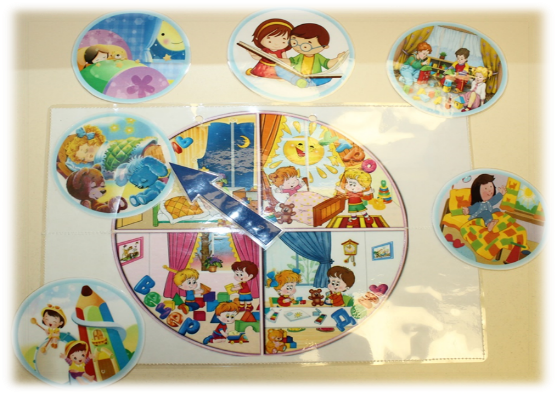 «Время суток» Задачи: активизация словарного запаса о времени суток, отгадывание смысловых загадок, развитие логического мышления, внимания, мелкой моторики. Взрослый загадывает загадку о времени суток, ребенок отгадывая загадку вращает стрелку на пособии – выбирая правильное время суток. Так же ребенок может выбирать нужное время суток -  рассматривая картинки и выбирая правильную. 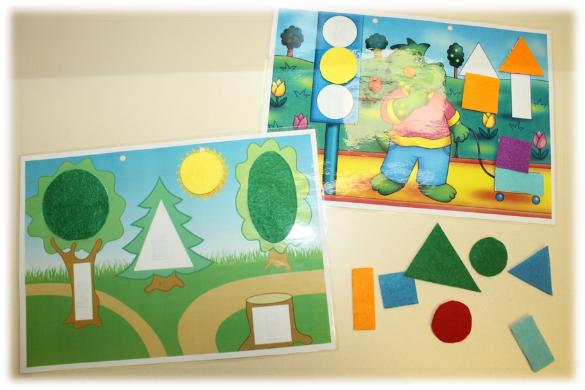  «Подбери форму» (игра липкой ленте).Задачи: развитие умение определять и подбирать форму и цвет геометрической фигуры, упражнять их в названии, развитие мелкой моторики.На игровое поле дети размещают геометрические фигуры сделанные из ткани, называют название фигур, цвет, на что они похожи. Можно предложить детям сначала подобрать только треугольники, потом только круги и т.д. Геометрические фигуры к игре находятся в конверте № 3, приложение 1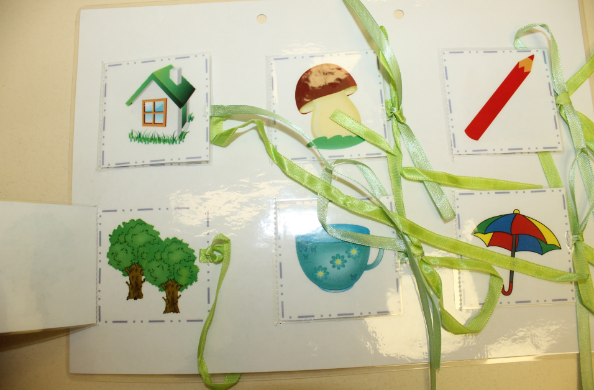 «Один- много» (игра с использованием атласных ленточек). Задачи: развитие умения согласовывать существительные в единственном и множественном числе, умения употреблять существительные множественного числа в родительном падеже, закрепление знаний о количественном представлении много – мало (один), развитие мелкой моторики.Ребенок рассматривает картинки расположенные на игровом поле (картинки изображены в единственном числе), называет их.  Развязывая атласные ленточки ребенок открывает окошки, рассматривает и называет появившиеся картинки (картинки изображены во множественном числе).  Так же можно поиграть в игру «Чего не стало?». 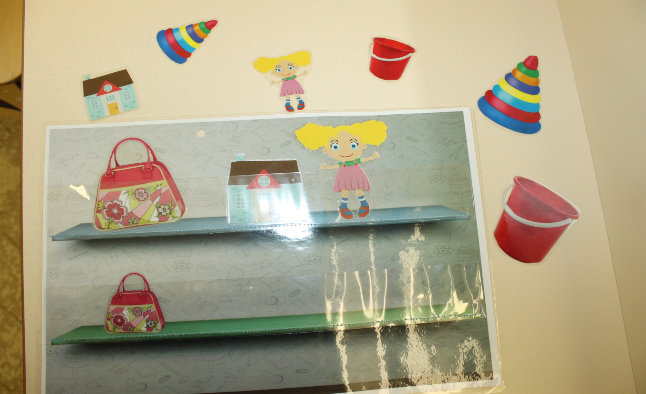 «Большой-маленький» (игра на наборном полотне). Задачи: формирование и закрепление навыка образования существительных с уменьшительно - ласкательными суффиксами, развитие зрительного восприятия, отработка навыка употребления существительных во множественном числе, развитие мелкой моторики, ориентировка на листе бумаги.   Детям необходимо разложить предметные картинки по полкам, большой предмет – на верхнюю полку, маленький на нижнюю (или наоборот), можно попросить детей выбрать только большие предметы (маленькие). Все действия ребенка сопровождаются речью. Предметные картинки находятся в конверте №4, приложение № 1«Расставь по порядку» (игра на липкой ленте). 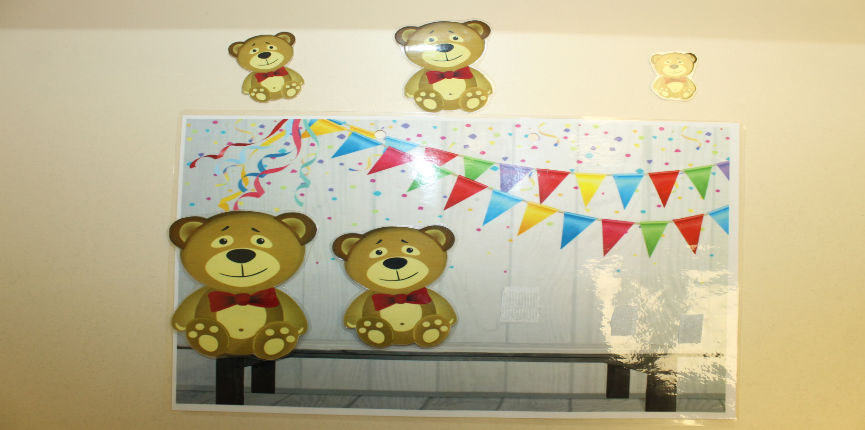 Задачи: развитие умения располагать предметы по возрастающей или убывающей величине, согласование существительных с числительными, развитие логического мышления, мелкой моторики.  Дети располагают предметные картинки по возрастающей или убывающей величине, прикрепляя их на липкую ленту. Так же эту игру можно проиграть на наборном полотне, в начале «Умной книжки». Все действия детей сопровождаются речью. Предметные картинки находятся конверт № 4, приложение 2«Угадай по тени» (игра на липкой ленте).  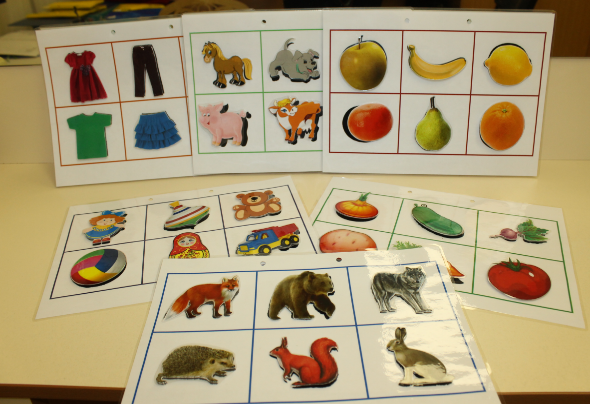 Задачи: обогащение и активизация словарного запаса по лексическим темам «Фрукты», «Овощи», «Домашние животные, «Дикие животные», «Одежда», «Игрушки», развитие познавательной деятельности, зрительного восприятия, внимания, мышления, наблюдательности, мелкой моторики. Ребенок подбирает к нужному силуэту образ картинки, также предметные картинки можно размещать на наборном полотне, в начале «Умной книжки».«Математические пазлы» (игра на крючочках). 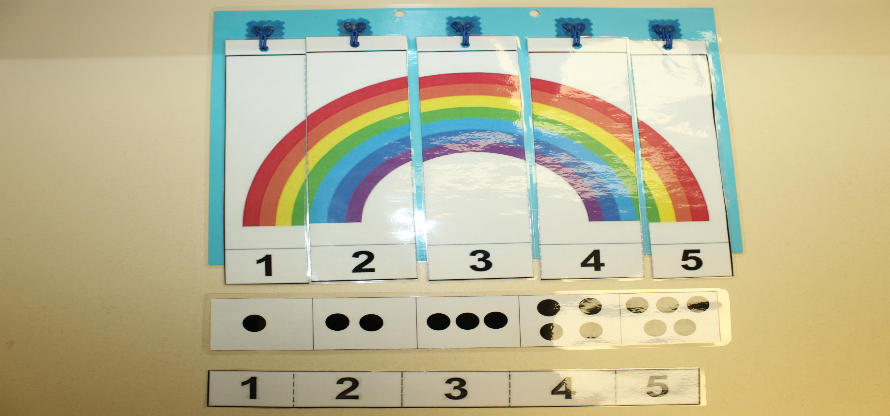 Задачи: развитие логического мышления, закрепление навыка порядкового счета в пределах 5, умения согласовывать существительные с числительными, развитие произвольного внимания, памяти, самопроверки и самоконтроля.  Дети собирают картинку из пронумерованных полосок с цифрами по порядку. Для самоконтроля и самопроверки крепится дорожка с цифрами по порядку от 1 до 5, так же может использоваться дорожка с точками. Разрезные картинки находятся в конверте №3, приложение 2«Найди половинки» (игра на липкой ленте). 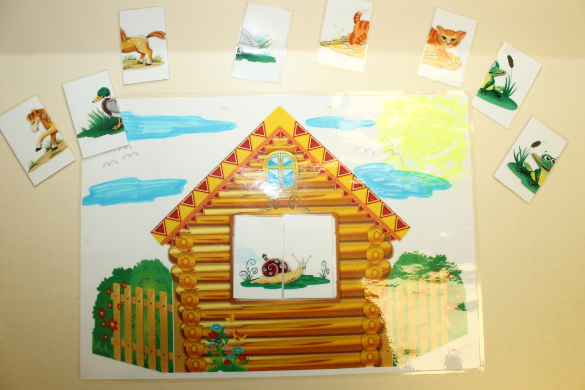 Задачи: обогащение и активизация словарного запаса по лексическим темам «Домашние животные и птицы», «Дикие животные», «Насекомые», развитие умения складывать целое изображение из двух частей, развитие зрительного восприятие, мелкой моторики рук и координации движений.Части картинок раскладываются изображением вверх. Взрослый спрашивает у ребенка, что изображено на одной из деталей и предлагает ребенку найти недостающую половинку. Ребенок соединяет половинки картинки и прикрепляет их на липучку в окошко домика.Предметные картинки для игры находятся в конверте № 1, приложение 1«Собери картинку» (игра на магните). 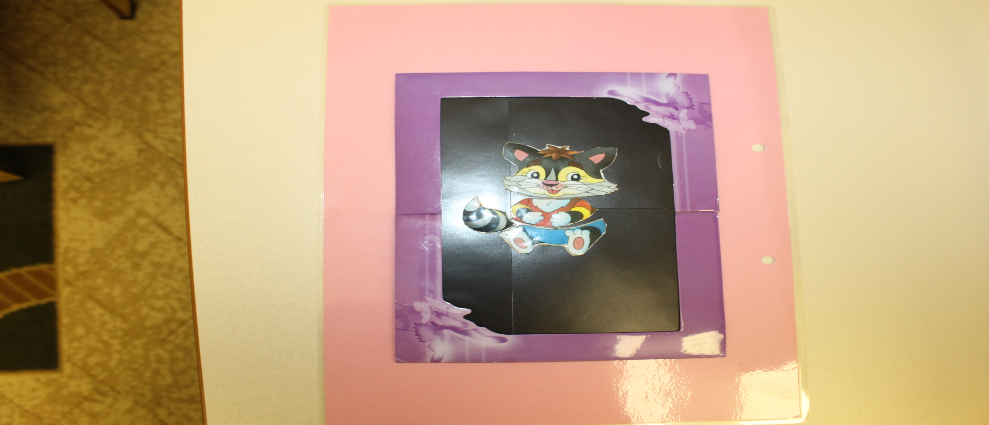 Задачи: развитие логического мышления, умения правильно собирать изображение из отдельных частей, умения составлять предложение с данным словом, развитие мелкой моторики.На стол перед ребенком выкладываются части картинки, ребенок на магнитном поле выкладывает разрезную картинку, соединяя ее в единое целое. Магнитные картинки находятся в конверте № 1, приложение 2 «Что растет в саду?», «Что растет в огороде» (игры на магните). 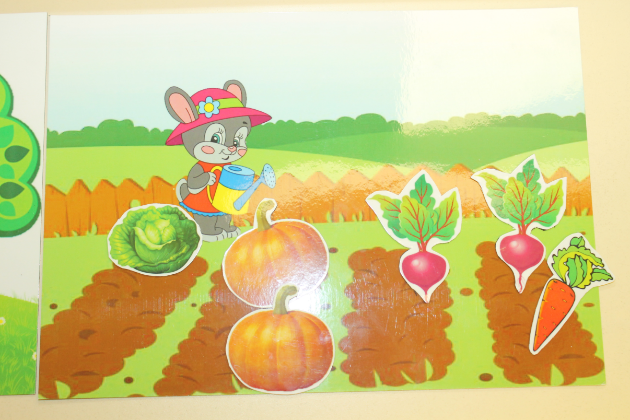  Задачи: обогащение и активизация словарного запаса по лексической теме «Фрукты», «Овощи», употребление имен существительных в родительном падеже без предлога, согласование существительных с числительными, развитие умения сравнивать фрукты и овощи по размеру, цвету, форме, развитие связной речи, словесно-логического мышления, развитие мелкой моторики.Взрослый показывает ребенку картину с изображением сада (огорода), беседует на тему, какие овощи (фрукты) могут расти в саду (огороде). Ребенок рассматривают магнитные картинки с изображением овощей (фруктов), располагает их на магнитном листе. Так же можно развивать умение употреблять   имена существительные в родительном падеже – игра «Чего не стало?», согласовывать существительные с числительными «Посчитай до 5».Магнитные картинки для игры находятся  в конверте №2, приложение 2. «Украсим елочку» (игра на прищепках). 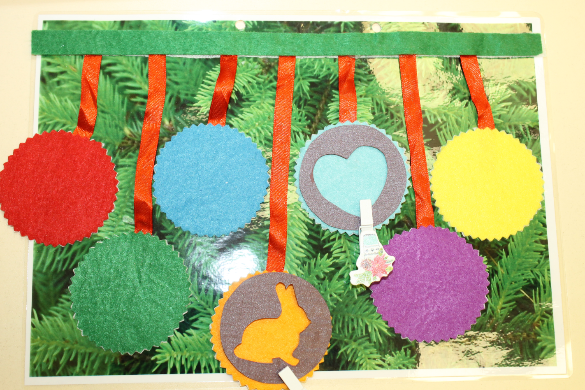 Задачи:  формирование и закрепление навыка  согласования существительных с прилагательными, согласования местоимений с существительными в числе и роде, закрепление названий основных цветов, умения  составлять  предложения, развитие мелкой моторики.Ребенку необходимо украсить елочку накладывая трафарет на цветной шарик. К каждому шарику трафарет прикрепляется декоративной прищепкой. Ребенок проговаривает, какое украшение у него получилось (Например: жёлтый заяц, красное сердце).  Артикуляционная гимнастика «На арене» (упражнение на липкой ленте).  Задачи: выработка полноценных движений и определенных положений органов артикуляционного аппарата, умения объединять простые движения и сложные, необходимые для правильного звукопроизношения.  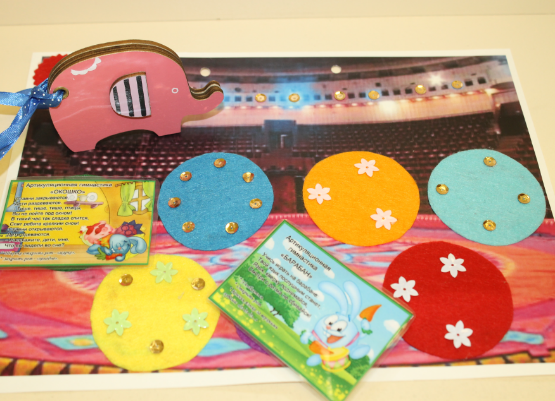 На игровое поле с изображение арены цирка прикрепляются картинки с упражнениями артикуляционной гимнастики, для контроля правильного выполнения упражнений, ребенок смотрит на себя в зеркало, прикрепленное на игровое поле. Картинки с упражнениями артикуляционной гимнастики находятся конверт №2, приложение 1. «Времена года» (игра на липкой ленте).  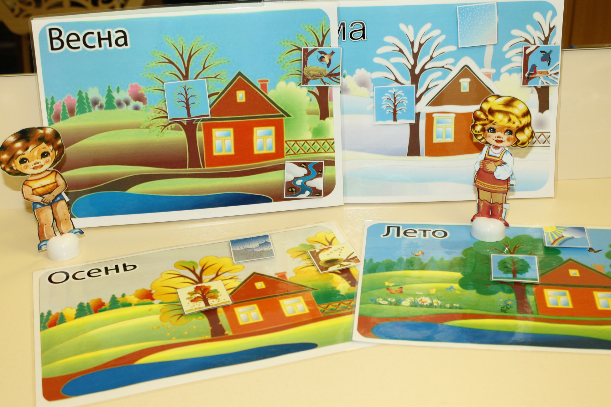 Задачи: обогащение и активизация словарного запаса по лексическим темам «Одежда», «Времена года», знакомство с основными признаками времени года, с сезонной одеждой; с одеждой, которая подходит мальчику или девочке; развитие мелкой моторики, тактильных ощущений. При знакомстве с одним из времен года, ребенок рассматривает картину, выбирает необходимые признаки (картинки с липучками), размещает их, подбирает одежду и одевает кукол в соответствии с временем года. Картины в стиле «Виммельбух». 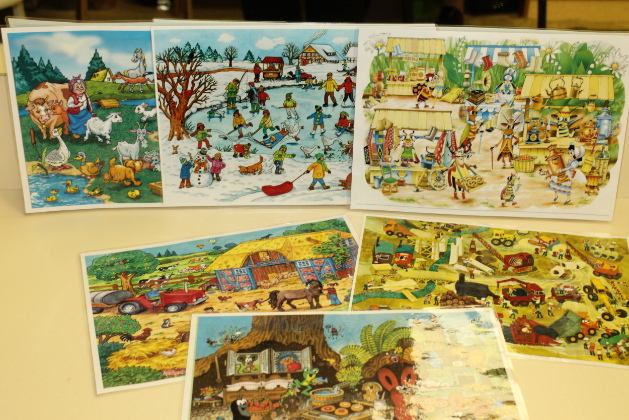 Задачи: обогащение и активизация словарного запаса, развитие кругозора, умения находить причинно-следственные связи, ориентироваться в пространстве и на листе бумаги, развитие грамматических категорий и связной речи, развитие внимания, памяти.«Виммельбух» - это книги  с большим количеством детально прорисованных картинок, книги в которых нет слов. В них нет единого смыслового центра, сюжетные линии разворачиваются одновременно. Всякий раз, открывая книгу, можно находить новые взаимосвязи, жизненные ситуации, сравнивать и предполагать развитие событий, знакомится с новыми словами, понятиями, взаимосвязями, - и все это в виде увлекательных, сиюминутно рождающихся историй. Пример работы по картинам в стиле «Вимельбух». Беседа по картине «Ферма».Найди и покажи кто пасется на лугу?  - Коровы. А как ласково можно назвать коров?  - Коровушки. Посчитай коров. – Одна корова, две коровы….Какое животное гладит девочка? – Лошадь. Назови ее ласково. – Лошадка. Чей у нее хвост? – Лошадиный. А копыта, грива? Как мы можем назвать наездника?Кто находится на крыше сарая? – Кошка, ворона. Что делает Кошка? – охотится на ворону? Кошка это дикое или домашнее животное?  и т.д. Рассматривая с ребенком картины можно не только описывать детали, но и создавать рассказы по всей картине. Еще одним вариантом работы с картиной может быть использование игрового поля. Рассматривая картину, ребенок находит детали, отдельные изображения, которые находятся на большой картине и выкладывает их на игровое поле.  «Нарисуй»  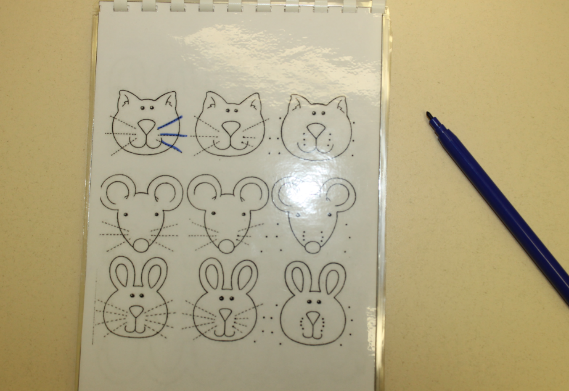 Задачи: развитие мелкой моторики, развитие точности и координации движений руки и глаза. Для удобного использования блокнот с упражнениями по развитию мелкой моторики вытаскивается из «Умной книжки», ребенок с помощью фломастера проводит дорожки по точкам, обводит элементы рисунка. «Выложи фигуру». 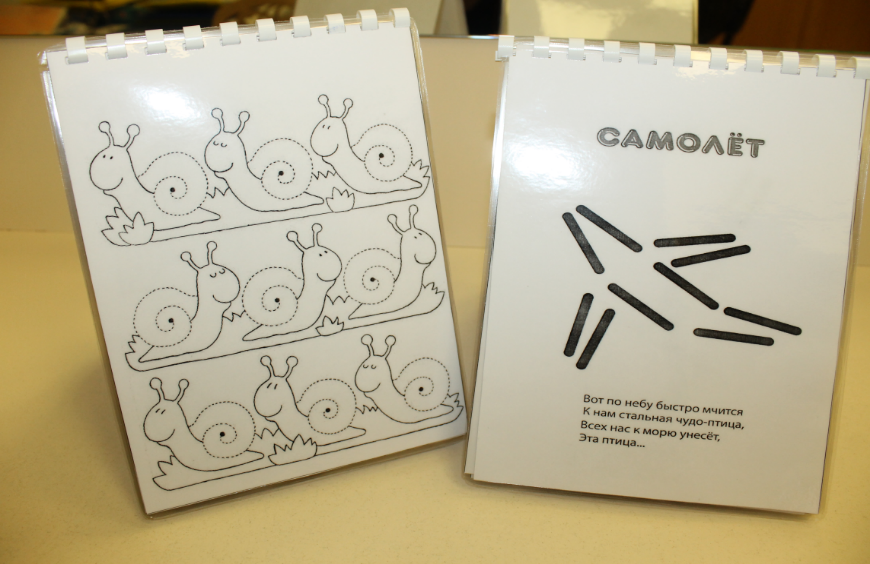 Задачи: развитие мелкой моторики, развивать умение составлять фигуры из счетных палочек по заданной схеме, развитие внимания, зрительно-двигательной координации. Для удобного использования блокнот со схемами и счетные палочки вытаскиваются из «Умной книжки». Ребенок отгадывает загадку и с помощью счетных палочек выкладывает фигуру.Список литературыПеречень нормативных и нормативно-методических документовКонвенция о правах ребенка. Принята резолюцией 44/25 Генеральной Ассамблеи от 20 ноября 1989 года.─ ООН 1990.Федеральный закон от 29 декабря 2012 г. № 273-ФЗ (ред. от 31.12.2014, с изм. от 02.05.2015) «Об образовании в Российской Федерации» [Электронный ресурс] // Официальный интернет-портал правовой информации: ─ Режим доступа: pravo.gov.ru..Распоряжение Правительства Российской Федерации от 29 мая 2015 г. № 996-р о Стратегии развития воспитания до 2025 г.[Электронный ресурс].─ Режим доступа:http://government.ru/docs/18312/.Постановление Главного государственного санитарного врача Российской Федерации от 15 мая 2013 г. № 26 «Об утверждении СанПиН 2.4.1.3049-13 «Санитарно-эпидемиологические требования к устройству, содержанию и организации режима работы дошкольных образовательных организаций» // Российская газета. – 2013. – 19.07 (№ 157).Приказ Министерства образования и науки Российской Федерации от 17 октября 2013г.  №1155 «Об утверждении федерального государственного образовательного стандарта дошкольного образования» (зарегистрирован Минюстом России 14 ноября 2013г., регистрационный  № 30384). Приказ Минздравсоцразвития России от 26 августа 2010 г. № 761н (ред. от 31.05.2011) «Об утверждении Единого квалификационного справочника должностей руководителей, специалистов и служащих, раздел «Квалификационные характеристики должностей работников образования» (Зарегистрирован в Минюсте России 6 октября 2010 г. № 18638)Письмо Минобрнауки России «Комментарии к ФГОС ДО» от 28 февраля 2014 г. № 08-249 // Вестник образования.– 2014. – Апрель. – № 7.Муниципальная программа города Ханты-Мансийска "Развитие образования в городе Ханты-Мансийске на 2016-2020 годы» Постановление Администрации города Ханты-Мансийска от 30.12.2015 N 1517.Основная образовательная программа дошкольного образования МАДОУ «Детский сад №22 «Планета детстваУстав МАДОУ «Детский сад №22 «Планета детства».Перечень литературных источниковПри разработке методического пособия использовались следующие литературные источники.Амонашвили Ш.А. Основы гуманной педагогики. В 20 кн. Кн. 6. Педагогическая симфония. Ч. 1. Здравствуйте, Дети! / Шалва Амонашвили. — М. : Амрита, 2013. Асмолов А.Г. Психология личности. Культурно-историческое понимание развития человека. – М., Академия, 2011.Веракса Н.Е. и др. Познавательное развитие. – М.: Мозаика-синтез, 2014. Кудрявцев В.Воображение, творчество и личностный рост ребёнка / Владимир Товиевич Кудрявцев.– М. : Чистые пруды, 2010.(Библиотечка “Первого сентября”, серия “Воспитание. Образование. Педагогика”. Вып. 25).Крупенчук О.В. Научите меня говорить правильно! Комплексная программа подготовки ребенка к школе. ФГОС ДО. – М.: Литера, 2017.Примерная адаптированная основная образовательная программа для дошкольников с тяжелыми нарушениями речи / Л. Б. Баряева, Т.В. Волосовец, О. П. Гаврилушкина, Г. Г. Голубева и др.; Под. ред. проф. Л. В. Лопатиной. — СПб., 2014 — 386 с.Навигатор образовательных программ дошкольного образования [Электронный ресурс].─ Режим доступа:http://Navigator.firo.ru.Новоселова С. Развивающая предметно-игровая среда детства: мир «Квадро» // Дошкольное воспитание. — 1998. — № 4. — С. 79.Пяткова Л. П.  и др.  Инновационные процессы в современном дошкольном образовании. Развитие интеллектуального потенциала и детской одаренности. С учетом ФГОС ДО. //Издательство «Учитель». – 2014. – 175с. Теремкова Н. Э. «Логопедические домашние задания для детей 5-7 лет с ОНР.- М.: Гном, 2008.[Электронный ресурс].─ Режим доступа https://nsportal.ru[Электронный ресурс].─ Режим доступа https://kopilkaurokov.ru[Электронный ресурс].─ Режим доступа https://maam.ru[Электронный ресурс].─ Режим доступа https://ngpedia.ru[Электронный ресурс].─ Режим доступа https://mybiblioteka.su